บันทึกข้อความ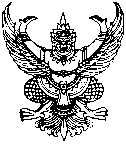 ส่วนราชการ  กพส. (สผถ.)  โทร  0 2241 9000  ต่อ 2122-4   โทรสาร  0 2243 2230                   ที่ มท 0810.3/	วันที่          พฤษภาคม 2562                          เรื่อง  การเชื่อมโยงและบูรณาการแผนพัฒนาในระดับพื้นที่ ประจำปีงบประมาณ พ.ศ. 2564เรียน    อสถ.  		1. เรื่องเดิม	สป.มท. (สบจ.) ได้แจ้งการกำหนดปฏิทินและแนวทางการเชื่อมโยงและบูรณาการแผนพัฒนาในระดับพื้นที่ประจำปีงบประมาณ พ.ศ. ๒๕๖๔ ในการนี้ สถ. ได้มีหนังสือถึงผู้ว่าราชการจังหวัดทุกจังหวัด       เพื่อดำเนินการในส่วนที่เกี่ยวข้อง โดยแจ้งให้ อปท. ให้การสนับสนุนการจัดทำเวทีประชาคมร่วมกันในพื้นที่ โดยนำปัญหาความต้องการของประชาชนมาประกอบการพิจารณาจัดทำแผนพัฒนาท้องถิ่น ทั้งนี้ อปท. สามารถดำเนินการจัดประชาคมท้องถิ่นแบบประชารัฐในภาพรวม โดยประสานกับอำเภอ/ท้องที่ เพื่อลดความซ้ำซ้อนและเกิดเอกภาพร่วมกัน (เอกสารแนบ ๑) 		2. ข้อเท็จจริง 		กพส. (สผถ.) ได้รับแจ้งจาก สป.มท. (สบจ.) ว่า การเชื่อมโยงและบูรณาการแผนพัฒนา        ในระดับพื้นที่ ประจำปีงบประมาณ พ.ศ. ๒๕๖๔ โดยมีสาระสำคัญ ดังนี้ (เอกสารแนบ ๒)		๒.๑ ให้หน่วยงานในสังกัดถือปฏิบัติตามปฏิทินและแนวทางการเชื่อมโยงและบูรณาการแผนพัฒนาในระดับพื้นที่อย่างเคร่งครัด		๒.๒ ในการทบทวนและจัดทำแผนพัฒนาหมู่บ้าน/แผนชุมชน ตามพระราชบัญญัติลักษณะปกครองท้องที่ พ.ศ. ๒๔๕๗ และที่แก้ไขเพิ่มเติม ให้ที่ทำการปกครองอำเภอประสานเร่งรัดให้คณะกรรมการหมู่บ้านและคณะกรรมการชุมชนดำเนินการให้แล้วเสร็จ และส่งต่อให้ศูนย์ประสานงานองค์การชุมชนระดับตำบล (ศอช.ต.)อย่างช้า ภายในเดือนมีนาคม ๒๕๖๒ เพื่อเป็นข้อมูลในการจัดทำแผนชุมชนระดับตำบล		๒.๓ ในการจัดทำแผนชุมชนระดับตำบล ตามระเบียบกระทรวงมหาดไทยว่าด้วยการดำเนินงานศูนย์ประสานงานองค์การชุมชน พ.ศ. ๒๕๕๑ ให้สำนักงานพัฒนาชุมชนอำเภอ เตรียมความพร้อม
ในการสนับสนุนให้ศูนย์ประสานงานองค์การชุมชนระดับตำบล (ศอช.ต.) ในการประมวลปัญหาความต้องการจากแผนพัฒนาหมู่บ้าน/ชุมชน , แผนพัฒนาท้องถิ่น และแผนพัฒนาของหน่วยงานอื่น หรือเวทีประชาคมอื่นๆ ในพื้นที่ รวมทั้งการนำข้อมูล จปฐ. และ กชช.๒ค มาใช้ประกอบในการวิเคราะห์ กลั่นกรองประมวลผล และจัดลำดับความสำคัญของแผนงาน/โครงการ มาจัดทำเป็นแผนชุมชนระดับตำบลให้แล้วเสร็จ และส่งต่อให้อำเภอ ภายในเดือนเมษายน ๒๕๖๒ พร้อมทั้งจัดส่งบัญชีประสานโครงการที่เป็นภารกิจขององค์กรปกครองส่วนท้องถิ่น เพื่อพิจารณาสนับสนุนงบประมาณในส่วนที่เกี่ยวข้อง		๒.๔ ให้อำเภอดำเนินการทบทวนแผนพัฒนาอำเภอ ให้สอดคล้องกับห้วงเวลาของแผนพัฒนาจังหวัดและกลุ่มจังหวัดที่กำหนดให้สิ้นสุดในปี พ.ศ. ๒๕๖๕ (พ.ศ. ๒๕๖๑ – ๒๕๖๕) เป็นแผนพัฒนาอำเภอ ๕ ปี(พ.ศ. ๒๕๖๑ – ๒๕๖๕) ฉบับทบทวนในปี พ.ศ. ๒๕๖๒ และจัดทำแผนความต้องการระดับอำเภอ ส่งให้คณะกรรมการบริหารงานจังหวัดแบบบูรณาการ (ก.บ.จ.) เพื่อพิจารณาบรรจุไว้ในแผนพัฒนาจังหวัดตามหลักเกณฑ์การจัดทำแผนปฏิบัติราชการประจำปีของจังหวัดและกลุ่มจังหวัด รวมทั้งขอรับการสนับสนุนงบประมาณไปยังหน่วยงานที่เกี่ยวข้อง ภายใต้หลักเกณฑ์และวิธีการจัดทำงบประมาณของหน่วยงานและให้เป็นไปตามระเบียบกฎหมายที่เกี่ยวข้องกับการใช้จ่ายงบประมาณ /๒.๕ แจ้งองค์กร...-๒-		๒.๕ แจ้งองค์กรปกครองส่วนท้องถิ่นให้สนับสนุนงบประมาณตามแผนพัฒนาหมู่บ้าน/ชุมชน แผนงาน/โครงการ ภายใต้แผนชุมชนระดับตำบลที่ศูนย์ประสานงานองค์การชุมชนระดับตำบล (ศอช.ต.) ประสานขอรับการสนับสนุนงบประมาณ เพื่อบรรจุไว้ในแผนพัฒนาท้องถิ่น (อบต. , เทศบาล) หรือแผนงาน/โครงการ          ที่คณะกรรมการบริหารงานอำเภอ (กบอ.) คณะกรรมการบริหารงานจังหวัดแบบบูรณาการ (ก.บ.จ.) ประสานขอรับการสนับสนุนงบประมาณเพื่อบรรจุไว้ในแผนพัฒนาของ อบจ.		๒.๖ ให้ทุกหน่วยงานสนับสนุนการจัดฝึกอบรมพัฒนาศักยภาพบุคลากรเกี่ยวกับการจัดทำและประสานแผนพัฒนาในระดับพื้นที่ หรือสอดแทรกเนื้อหา/ความรู้ เกี่ยวกับการจัดทำและประสานแผนดังกล่าว         ในโครงการฝึกอบรมของส่วนราชการ เพื่อให้การขับเคลื่อนการเชื่อมโยงและบูรณาการแผนในระดับพื้นที่               เกิดประสิทธิภาพ และเป็นไปในทิศทางเดียวกัน		3. ข้อพิจารณา				กพส. (สผถ.) พิจารณาแล้วเห็นว่า เพื่อให้การเชื่อมโยงและบูรณาการแผนพัฒนา           ในระดับพื้นที่ ประจำปีงบประมาณ พ.ศ. 2564 ดังกล่าวเป็นไปด้วยความเรียบร้อยและเกิดประสิทธิภาพ       จึงเห็นควรดำเนินการ ดังนี้				๓.๑ มีหนังสือถึงผู้ว่าราชการจังหวัดทุกจังหวัด เพื่อแจ้งให้ อปท. ในพื้นที่ได้รับทราบและถือเป็นแนวทางในการปฏิบัติต่อไป				๓.๒ รายงานผลการดำเนินงานให้กระทรวงมหาดไทยเพื่อโปรดทราบ 		4. ข้อเสนอ	จึงเรียนมาเพื่อโปรดพิจารณา หากเห็นชอบโปรดลงนามในหนังสือถึงปลัดกระทรวงมหาดไทยและผู้ว่าราชการจังหวัดทุกจังหวัดที่เสนอมาพร้อมนี้			    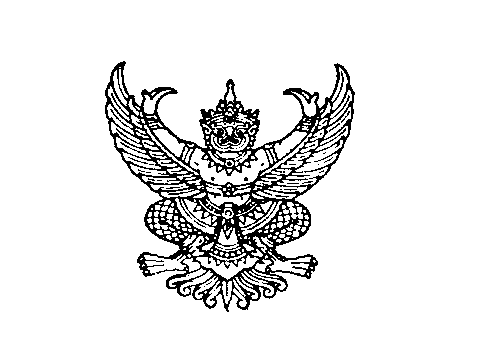 ที่ มท 0810.3/ว		กรมส่งเสริมการปกครองท้องถิ่น		ถนนนครราชสีมา เขตดุสิต กทม. 10300	พฤษภาคม  2562เรื่อง  การเชื่อมโยงและบูรณาการแผนพัฒนาในระดับพื้นที่ ประจำปีงบประมาณ พ.ศ. 2564เรียน  ผู้ว่าราชการจังหวัด ทุกจังหวัดอ้างถึง  หนังสือกรมส่งเสริมการปกครองท้องถิ่น ด่วนที่สุด ที่ มท 0810.3/179 ลงวันที่ 15 มกราคม 2562สิ่งที่ส่งมาด้วย	สำเนาหนังสือกระทรวงมหาดไทย ด่วนที่สุด ที่ มท 0212.1/ว 1830				ลงวันที่ 21 มีนาคม 2562 					จำนวน ๑ ชุด	ตามที่กรมส่งเสริมการปกครองท้องถิ่น ได้แจ้งการกำหนดปฏิทินและแนวทางการเชื่อมโยง   และบูรณาการแผนพัฒนาในระดับพื้นที่ ประจำปีงบประมาณ พ.ศ. ๒๕๖๔ และขอให้จังหวัดแจ้งองค์กร  ปกครองส่วนท้องถิ่น เพื่อให้การสนับสนุนการจัดเวทีประชาคมร่วมกันในพื้นที่ โดยนำปัญหาความต้องการของประชาชนมาประกอบการพิจารณาจัดทำแผนพัฒนาท้องถิ่น ทั้งนี้องค์กรปกครองส่วนท้องถิ่นสามารถดำเนินการจัดประชาคมท้องถิ่นแบบประชารัฐในภาพรวม โดยประสานกับอำเภอ/ท้องที่ เพื่อลดความซ้ำซ้อนและเกิดเอกภาพร่วมกันรายละเอียดตามอ้างถึง นั้น	กรมส่งเสริมการปกครองท้องถิ่นได้รับแจ้งจากกระทรวงมหาดไทยว่า เพื่อให้การเชื่อมโยง   และบูรณาการแผนพัฒนาในระดับพื้นที่ ประจำปีงบประมาณ พ.ศ. ๒๕๖๔ เป็นไปด้วยความเรียบร้อย และเกิดประสิทธิภาพ จึงขอให้จังหวัดแจ้งให้องค์กรปกครองส่วนท้องถิ่นในพื้นที่ดำเนินการในส่วนที่เกี่ยวข้อง เพิ่มเติม ดังนี้1. ให้องค์กรปกครองส่วนท้องถิ่นถือปฏิบัติตามปฏิทินและแนวทางการเชื่อมโยงและบูรณาการแผนพัฒนาในระดับพื้นที่อย่างเคร่งครัด2. ให้การสนับสนุนข้อมูลแผนพัฒนาท้องถิ่นในการจัดทำแผนชุมชนระดับตำบล3. ให้การสนับสนุนงบประมาณตามแผนพัฒนาหมู่บ้าน/ชุมชน แผนงาน/โครงการภายใต้แผนชุมชนระดับตำบลที่ศูนย์ประสานงานองค์การชุมชนระดับตำบล (ศอช.ต) ประสานขอรับการสนับสนุนงบประมาณเพื่อบรรจุไว้ในแผนพัฒนาท้องถิ่น (องค์การบริหารส่วนตำบล เทศบาล) หรือแผนงาน/โครงการที่คณะกรรมการบริหารงานอำเภอ (กบอ.) คณะกรรมการบริหารงานจังหวัดแบบบูรณาการ (ก.บ.จ.) ประสานขอรับการสนับสนุนงบประมาณเพื่อบรรจุไว้ในแผนพัฒนาขององค์การบริหารส่วนจังหวัด/4. ให้สนับสนุน...-2-4. ให้สนับสนุนการจัดฝึกอบรมพัฒนาศักยภาพบุคลากรเกี่ยวกับการจัดทำและประสานแผนพัฒนาในระดับพื้นที่ การสอดแทรกเนื้อหา/ความรู้ เกี่ยวกับการจัดทำและประสานแผนดังกล่าวในโครงการฝึกอบรมของส่วนราชการ เพื่อให้การขับเคลื่อนการเชื่อมโยง และบูรณาการแผนในระดับพื้นที่เกิดประสิทธิภาพ และเป็นไปในทิศทางเดียวกันจึงเรียนมาเพื่อโปรดพิจารณาดำเนินการ                                     	ขอแสดงความนับถือ	อธิบดีกรมส่งเสริมการปกครองท้องถิ่นกองพัฒนาและส่งเสริมการบริหารงานท้องถิ่นส่วนแผนพัฒนาท้องถิ่นโทร. 0-2241-9000 ต่อ  212๒-๔  โทรสาร 0-2243-2230	นายจิรเมธ บัวงาม โทร 06-5621-8822บันทึกข้อความส่วนราชการ  กรมส่งเสริมการปกครองท้องถิ่น กองพัฒนาและส่งเสริมการบริหารงานท้องถิ่น 
                      โทร  0 2241 9000  ต่อ 2122-4   โทรสาร  0 2243 2230                   ที่ มท 0810.3/	วันที่               พฤษภาคม 2562                          เรื่อง	การเชื่อมโยงและบูรณาการแผนพัฒนาในระดับพื้นที่ ประจำปีงบประมาณ พ.ศ. 2564เรียน	ปลัดกระทรวงมหาดไทย		ตามหนังสือกระทรวงมหาดไทย ด่วนที่สุด ที่ มท 0212.1/ว 1830 ลงวันที่ 21 มีนาคม 2562 แจ้งให้กรมส่งเสริมการปกครองท้องถิ่นได้รับทราบการเชื่อมโยงและบูรณาการแผนพัฒนาในระดับพื้นที่ ประจำปีงบประมาณ พ.ศ. ๒๕๖๔ และให้ดำเนินการในส่วนที่เกี่ยวข้อง นั้น 		กรมส่งเสริมการปกครองท้องถิ่นขอเรียนว่า ได้แจ้งให้ทุกจังหวัดแจ้งองค์กรปกครองส่วนท้องถิ่น       ในพื้นที่ได้ดำเนินการ ในส่วนที่เกี่ยวข้อง ดังนี้ 		1. ให้องค์กรปกครองส่วนท้องถิ่นถือปฏิบัติตามปฏิทินและแนวทางการเชื่อมโยงและบูรณาการแผนพัฒนาในระดับพื้นที่อย่างเคร่งครัด		2. ให้การสนับสนุนข้อมูลแผนพัฒนาท้องถิ่นในการจัดทำแผนชุมชนระดับตำบล		3. ให้การสนับสนุนงบประมาณตามแผนพัฒนาหมู่บ้าน/ชุมชน แผนงาน/โครงการภายใต้แผนชุมชนระดับตำบลที่ศูนย์ประสานงานองค์การชุมชนระดับตำบล (ศอช.ต) ประสานขอรับการสนับสนุนงบประมาณเพื่อบรรจุไว้ในแผนพัฒนาท้องถิ่น (องค์การบริหารส่วนตำบล เทศบาล) หรือแผนงาน/โครงการที่คณะกรรมการบริหารงานอำเภอ (กบอ.) คณะกรรมการบริหารงานจังหวัดแบบบูรณาการ (ก.บ.จ.) ประสานขอรับการสนับสนุนงบประมาณเพื่อบรรจุไว้ในแผนพัฒนาขององค์การบริหารส่วนจังหวัด		4. ให้สนับสนุนการจัดฝึกอบรมพัฒนาศักยภาพบุคลากรเกี่ยวกับการจัดทำและประสานแผนพัฒนาในระดับพื้นที่ การสอดแทรกเนื้อหา/ความรู้ เกี่ยวกับการจัดทำและประสานแผนดังกล่าวในโครงการฝึกอบรมของส่วนราชการ เพื่อให้การขับเคลื่อนการเชื่อมโยง และบูรณาการแผนในระดับพื้นที่เกิดประสิทธิภาพ และเป็นไปในทิศทางเดียวกันรายละเอียดปรากฏตามเอกสารที่แนบมาพร้อมนี้		จึงเรียนมาเพื่อโปรดทราบ		                                    อธิบดีกรมส่งเสริมการปกครองท้องถิ่นผู้ประสานงาน นายจิรเมธ บัวงาม โทร. 06-5621-8822